All applicants requesting certification for the Veteran Farmer Assistance and Outreach Program must complete this form and attach a copy of the veteran’s DD Form 214, Certificate of Release or Discharge from Active Duty.Immediate family members of a veteran who died while in service in the U.S. armed forces or in forces incorporated as part of the U.S. armed forces; a veteran who is missing in action while serving in the U.S. armed forces or in forces incorporated as part of the U.S. armed forces; or a veteran who died as a result of a service-connected disability must also attach: 1) a copy of the veteran’s death certificate (if the veteran is deceased); 2) USDVA documentation showing that the veteran’s death was service-connected (if the veteran died of a service-connected disability); and 3) a Report of Casualty (if the veteran died while in service).To apply for certification for the Veteran Farmer Assistance and Outreach Program, complete the following and return to the Veterans Benefits Resource Center, Attn: VBRC, Wisconsin Department of Veterans Affairs, 201 West Washington Avenue, P.O. Box 7843, Madison, WI 53707-7843.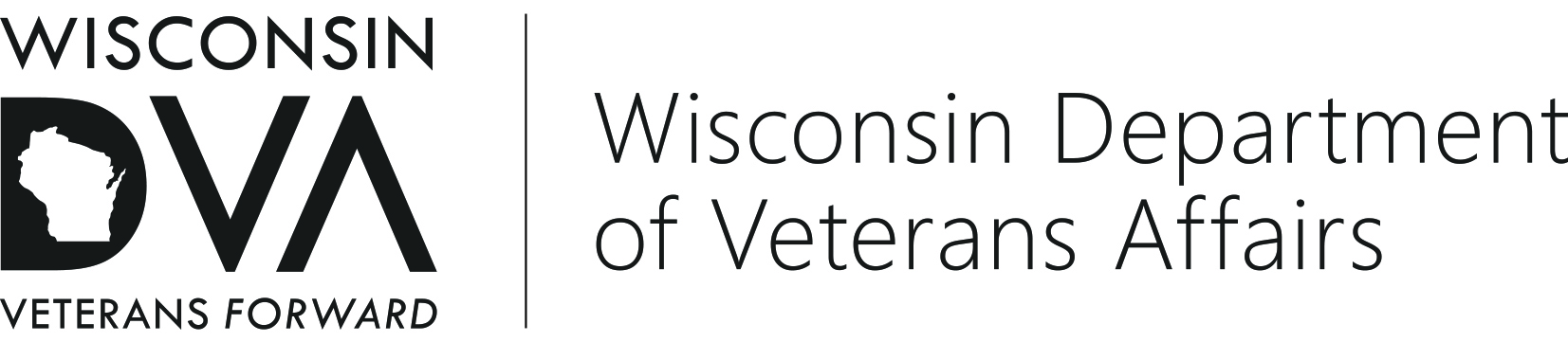 201 West Washington Avenue, P.O. Box 7843, Madison, WI 53707-7843                           (608) 266-1311  |   1-800-WIS-VETS (947-8387) | WisVets.comVETERAN FARMER ASSISTANCE AND OUTREACH PROGRAM		REQUEST FOR CERTIFICATIONVETERAN FARMER ASSISTANCE AND OUTREACH PROGRAM		REQUEST FOR CERTIFICATIONPersonal information you provide may be used for secondary purposes [Privacy Law, s.15.04(1)(m)].This Department does not discriminate on the basis of race, color, national origin, sex, religion, age, or disability in employment or provision of services.  Title II of the American Disabilities Act signed January 26, 1992.Veteran’s Name (first, middle, last)Veteran’s Name (first, middle, last)Veteran’s Name (first, middle, last)Veteran’s Name (first, middle, last)Veteran’s Social Security NumberVeteran’s Social Security NumberVeteran’s Date of BirthVeteran’s Date of BirthTelephoneTelephoneE-mail AddressE-mail AddressMailing AddressMailing AddressMailing AddressMailing AddressCityStateStateZip Code	Farm Name (optional)Agricultural Products Type (optional)Agricultural Products Type (optional)Agricultural Products Type (optional)Complete the following only if you are requesting certification based on your status as an immediate family member of a deceased veteran meeting one or more of the conditions described in the above instructions or a veteran missing in action:Complete the following only if you are requesting certification based on your status as an immediate family member of a deceased veteran meeting one or more of the conditions described in the above instructions or a veteran missing in action:Complete the following only if you are requesting certification based on your status as an immediate family member of a deceased veteran meeting one or more of the conditions described in the above instructions or a veteran missing in action:Complete the following only if you are requesting certification based on your status as an immediate family member of a deceased veteran meeting one or more of the conditions described in the above instructions or a veteran missing in action:Applicant’s Name (first, middle, last)Applicant’s Name (first, middle, last)Veteran’s Date of DeathVeteran’s Date of DeathUnder penalty of law, I attest by my signature that all of the information I have provided on this and related documents is true and complete to the best of my knowledge. I agree to inform WDVA of any change in the circumstances upon which this application is based.Under penalty of law, I attest by my signature that all of the information I have provided on this and related documents is true and complete to the best of my knowledge. I agree to inform WDVA of any change in the circumstances upon which this application is based.Applicant’s SignatureDate